Spoštovani starši in skrbniki,V petek, 21. 9. 2018, ob dnevu brez avtomobila, pa bomo tradicionalno odšli peš v šolo iz  vseh vasi. Ure odhodov bomo še sporočile. Jutranje varstvo tudi v  tednu mobilnosti poteka po ustaljenem urniku.Lepo vas pozdravljamo!	                                                                   učiteljice PŠ OvsišeOvsiše, 12. 9. 2018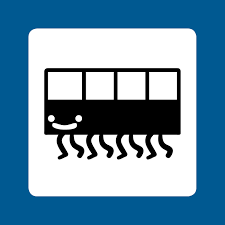 TEDEN MOBILNOSTI 2018NA PŠ OVSIŠEV tednu mobilnosti, od  17. 9. do 21. 9. 2018, bomo tudi na ovsiški šoli organizirali PEŠBUS.  Udeležba je prostovoljna in neobvezna.postaja: AMD (7.45) – pot čez »ulice« – šolaVozače bo kombi pripeljal do AMD-ja, potem bodo v spremstvu učiteljic odšli peš proti šoli. Kombi bo zaradi krajše poti na postajah po vaseh prej!Učenci z Ovsiš  se lahko PEŠBUSU pridružijo po poti.postaja:ČEŠNJICA (7.45) pri eko otoku – pot mimo » Košnjeka« – preko Dobravice – šolaUčenci bodo dobili »vozovnice«, ki  z vašim podpisom veljajo kot  soglasja.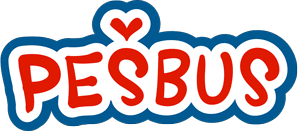 S POLJŠICE  zaradi kadrovskih omejitev  s strani šole ne bo organiziranega PEŠBUSA, lahko pa se organizirate sami in zagotovite spremljevalca, ki bo otroke pospremil do šole (babice , dedki …).